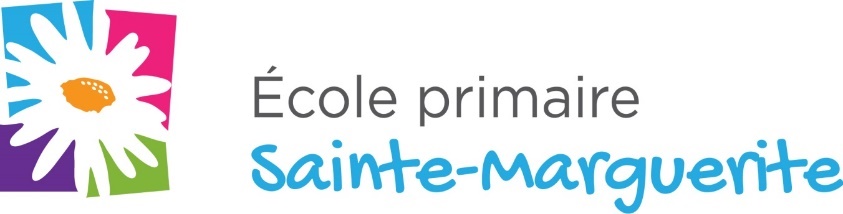 Avis de convocation4e réunion ordinaireConseil d’établissement de l’école Sainte-MargueriteVous êtes, par la présente, convoqués à une réunion ordinaire du Conseil d’établissement de l’école Sainte-Marguerite qui se tiendra le 28 janvier prochain, à compter de 18 h 30, à l’école Sainte-Marguerite.Projet d’ordre du jourAdoption de l’ordre du jour;Adoption du PV de la rencontre du 16 décembre 2019;Affaires découlant du dernier procès-verbal;Questions du public;Sorties éducatives;Grille-Matière;Collecte des besoins matériels;Charte pour la petite enfance;Points du service de garde;Points des membres du personnel;Fondation;Ateliers Touche à tout;Bassin Sainte-Marguerite 2020-2021;Correspondance;Autres sujets;Levée de l’assemblée.Geneviève Clavelle	Pour le Conseil d’établissement